Norges Basketballforbund
Postboks 5000, 0840 Oslo
E-post: basket@basket.noNorges Basketballforbund
Postboks 5000, 0840 Oslo
E-post: basket@basket.noNorges Basketballforbund
Postboks 5000, 0840 Oslo
E-post: basket@basket.no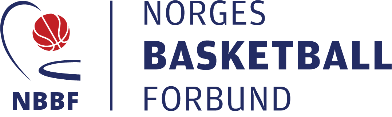 Fullmakt til
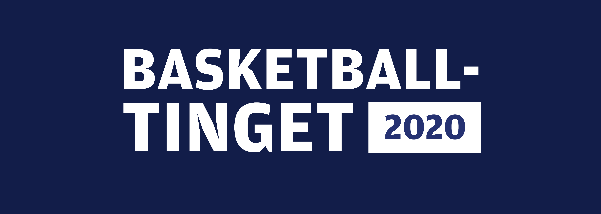 Fullmakt til
Utvalg/region/klubb:Utvalg/region/klubb:Utvalg/region/klubb:Følgende personer gis fullmakt til å møte som representanter for ovennevnte basketregion/klubb ved Norges Basketballforbunds Basketballting 26. september 2020:Følgende personer gis fullmakt til å møte som representanter for ovennevnte basketregion/klubb ved Norges Basketballforbunds Basketballting 26. september 2020:Følgende personer gis fullmakt til å møte som representanter for ovennevnte basketregion/klubb ved Norges Basketballforbunds Basketballting 26. september 2020:Følgende personer gis fullmakt til å møte som representanter for ovennevnte basketregion/klubb ved Norges Basketballforbunds Basketballting 26. september 2020:Følgende personer gis fullmakt til å møte som representanter for ovennevnte basketregion/klubb ved Norges Basketballforbunds Basketballting 26. september 2020:Følgende personer gis fullmakt til å møte som representanter for ovennevnte basketregion/klubb ved Norges Basketballforbunds Basketballting 26. september 2020:Følgende personer gis fullmakt til å møte som representanter for ovennevnte basketregion/klubb ved Norges Basketballforbunds Basketballting 26. september 2020:Sted:Dato:Underskrift:Underskrift:§ 15       MØTERETT, TALERETT, FORSLAGSRETT OG STEMMERETT(1)          Forslagsrett til Basketballtinget:
                a) Styret. 
                b) Et representasjonsberettiget organisasjonsledd.
                c) Møteberettiget komité/utvalg, i saker som ligger innenfor sitt arbeidsområde. (2)          Møterett, talerett, forslagsrett og stemmerett på Basketballtinget:Styret. Leder av Dommerkomiteen, Lovkomiteen, Appellkomiteen og Sanksjonskomiteen. Et komitemedlem kan møte ved lederens forfall. To (2) representanter fra hver region. I tillegg kan regioner møte med èn representant pr. femte (5) klubb over 10 klubber.Én (1) representant fra hver klubb som har lag i BLNO menn og/eller BLNO kvinner.En (1) representant fra hver klubb eller gruppe som organiserer basketball og som er medlemmer av Norges Idrettsforbund og olympiske og paralympiske komite (NIF) og som har en medlemsmasse på 100 medlemmer eller flere i Norges Basketballforbund.
(NB! BLNO-klubber med mer enn 100 medlemmer kan ikke stille med to representanter, men med en (1) representant pr. klubb).§ 15       MØTERETT, TALERETT, FORSLAGSRETT OG STEMMERETT(1)          Forslagsrett til Basketballtinget:
                a) Styret. 
                b) Et representasjonsberettiget organisasjonsledd.
                c) Møteberettiget komité/utvalg, i saker som ligger innenfor sitt arbeidsområde. (2)          Møterett, talerett, forslagsrett og stemmerett på Basketballtinget:Styret. Leder av Dommerkomiteen, Lovkomiteen, Appellkomiteen og Sanksjonskomiteen. Et komitemedlem kan møte ved lederens forfall. To (2) representanter fra hver region. I tillegg kan regioner møte med èn representant pr. femte (5) klubb over 10 klubber.Én (1) representant fra hver klubb som har lag i BLNO menn og/eller BLNO kvinner.En (1) representant fra hver klubb eller gruppe som organiserer basketball og som er medlemmer av Norges Idrettsforbund og olympiske og paralympiske komite (NIF) og som har en medlemsmasse på 100 medlemmer eller flere i Norges Basketballforbund.
(NB! BLNO-klubber med mer enn 100 medlemmer kan ikke stille med to representanter, men med en (1) representant pr. klubb).§ 15       MØTERETT, TALERETT, FORSLAGSRETT OG STEMMERETT(1)          Forslagsrett til Basketballtinget:
                a) Styret. 
                b) Et representasjonsberettiget organisasjonsledd.
                c) Møteberettiget komité/utvalg, i saker som ligger innenfor sitt arbeidsområde. (2)          Møterett, talerett, forslagsrett og stemmerett på Basketballtinget:Styret. Leder av Dommerkomiteen, Lovkomiteen, Appellkomiteen og Sanksjonskomiteen. Et komitemedlem kan møte ved lederens forfall. To (2) representanter fra hver region. I tillegg kan regioner møte med èn representant pr. femte (5) klubb over 10 klubber.Én (1) representant fra hver klubb som har lag i BLNO menn og/eller BLNO kvinner.En (1) representant fra hver klubb eller gruppe som organiserer basketball og som er medlemmer av Norges Idrettsforbund og olympiske og paralympiske komite (NIF) og som har en medlemsmasse på 100 medlemmer eller flere i Norges Basketballforbund.
(NB! BLNO-klubber med mer enn 100 medlemmer kan ikke stille med to representanter, men med en (1) representant pr. klubb).§ 15       MØTERETT, TALERETT, FORSLAGSRETT OG STEMMERETT(1)          Forslagsrett til Basketballtinget:
                a) Styret. 
                b) Et representasjonsberettiget organisasjonsledd.
                c) Møteberettiget komité/utvalg, i saker som ligger innenfor sitt arbeidsområde. (2)          Møterett, talerett, forslagsrett og stemmerett på Basketballtinget:Styret. Leder av Dommerkomiteen, Lovkomiteen, Appellkomiteen og Sanksjonskomiteen. Et komitemedlem kan møte ved lederens forfall. To (2) representanter fra hver region. I tillegg kan regioner møte med èn representant pr. femte (5) klubb over 10 klubber.Én (1) representant fra hver klubb som har lag i BLNO menn og/eller BLNO kvinner.En (1) representant fra hver klubb eller gruppe som organiserer basketball og som er medlemmer av Norges Idrettsforbund og olympiske og paralympiske komite (NIF) og som har en medlemsmasse på 100 medlemmer eller flere i Norges Basketballforbund.
(NB! BLNO-klubber med mer enn 100 medlemmer kan ikke stille med to representanter, men med en (1) representant pr. klubb).§ 15       MØTERETT, TALERETT, FORSLAGSRETT OG STEMMERETT(1)          Forslagsrett til Basketballtinget:
                a) Styret. 
                b) Et representasjonsberettiget organisasjonsledd.
                c) Møteberettiget komité/utvalg, i saker som ligger innenfor sitt arbeidsområde. (2)          Møterett, talerett, forslagsrett og stemmerett på Basketballtinget:Styret. Leder av Dommerkomiteen, Lovkomiteen, Appellkomiteen og Sanksjonskomiteen. Et komitemedlem kan møte ved lederens forfall. To (2) representanter fra hver region. I tillegg kan regioner møte med èn representant pr. femte (5) klubb over 10 klubber.Én (1) representant fra hver klubb som har lag i BLNO menn og/eller BLNO kvinner.En (1) representant fra hver klubb eller gruppe som organiserer basketball og som er medlemmer av Norges Idrettsforbund og olympiske og paralympiske komite (NIF) og som har en medlemsmasse på 100 medlemmer eller flere i Norges Basketballforbund.
(NB! BLNO-klubber med mer enn 100 medlemmer kan ikke stille med to representanter, men med en (1) representant pr. klubb).§ 15       MØTERETT, TALERETT, FORSLAGSRETT OG STEMMERETT(1)          Forslagsrett til Basketballtinget:
                a) Styret. 
                b) Et representasjonsberettiget organisasjonsledd.
                c) Møteberettiget komité/utvalg, i saker som ligger innenfor sitt arbeidsområde. (2)          Møterett, talerett, forslagsrett og stemmerett på Basketballtinget:Styret. Leder av Dommerkomiteen, Lovkomiteen, Appellkomiteen og Sanksjonskomiteen. Et komitemedlem kan møte ved lederens forfall. To (2) representanter fra hver region. I tillegg kan regioner møte med èn representant pr. femte (5) klubb over 10 klubber.Én (1) representant fra hver klubb som har lag i BLNO menn og/eller BLNO kvinner.En (1) representant fra hver klubb eller gruppe som organiserer basketball og som er medlemmer av Norges Idrettsforbund og olympiske og paralympiske komite (NIF) og som har en medlemsmasse på 100 medlemmer eller flere i Norges Basketballforbund.
(NB! BLNO-klubber med mer enn 100 medlemmer kan ikke stille med to representanter, men med en (1) representant pr. klubb).§ 15       MØTERETT, TALERETT, FORSLAGSRETT OG STEMMERETT(1)          Forslagsrett til Basketballtinget:
                a) Styret. 
                b) Et representasjonsberettiget organisasjonsledd.
                c) Møteberettiget komité/utvalg, i saker som ligger innenfor sitt arbeidsområde. (2)          Møterett, talerett, forslagsrett og stemmerett på Basketballtinget:Styret. Leder av Dommerkomiteen, Lovkomiteen, Appellkomiteen og Sanksjonskomiteen. Et komitemedlem kan møte ved lederens forfall. To (2) representanter fra hver region. I tillegg kan regioner møte med èn representant pr. femte (5) klubb over 10 klubber.Én (1) representant fra hver klubb som har lag i BLNO menn og/eller BLNO kvinner.En (1) representant fra hver klubb eller gruppe som organiserer basketball og som er medlemmer av Norges Idrettsforbund og olympiske og paralympiske komite (NIF) og som har en medlemsmasse på 100 medlemmer eller flere i Norges Basketballforbund.
(NB! BLNO-klubber med mer enn 100 medlemmer kan ikke stille med to representanter, men med en (1) representant pr. klubb).§ 15       MØTERETT, TALERETT, FORSLAGSRETT OG STEMMERETT(1)          Forslagsrett til Basketballtinget:
                a) Styret. 
                b) Et representasjonsberettiget organisasjonsledd.
                c) Møteberettiget komité/utvalg, i saker som ligger innenfor sitt arbeidsområde. (2)          Møterett, talerett, forslagsrett og stemmerett på Basketballtinget:Styret. Leder av Dommerkomiteen, Lovkomiteen, Appellkomiteen og Sanksjonskomiteen. Et komitemedlem kan møte ved lederens forfall. To (2) representanter fra hver region. I tillegg kan regioner møte med èn representant pr. femte (5) klubb over 10 klubber.Én (1) representant fra hver klubb som har lag i BLNO menn og/eller BLNO kvinner.En (1) representant fra hver klubb eller gruppe som organiserer basketball og som er medlemmer av Norges Idrettsforbund og olympiske og paralympiske komite (NIF) og som har en medlemsmasse på 100 medlemmer eller flere i Norges Basketballforbund.
(NB! BLNO-klubber med mer enn 100 medlemmer kan ikke stille med to representanter, men med en (1) representant pr. klubb).§ 15       MØTERETT, TALERETT, FORSLAGSRETT OG STEMMERETT(1)          Forslagsrett til Basketballtinget:
                a) Styret. 
                b) Et representasjonsberettiget organisasjonsledd.
                c) Møteberettiget komité/utvalg, i saker som ligger innenfor sitt arbeidsområde. (2)          Møterett, talerett, forslagsrett og stemmerett på Basketballtinget:Styret. Leder av Dommerkomiteen, Lovkomiteen, Appellkomiteen og Sanksjonskomiteen. Et komitemedlem kan møte ved lederens forfall. To (2) representanter fra hver region. I tillegg kan regioner møte med èn representant pr. femte (5) klubb over 10 klubber.Én (1) representant fra hver klubb som har lag i BLNO menn og/eller BLNO kvinner.En (1) representant fra hver klubb eller gruppe som organiserer basketball og som er medlemmer av Norges Idrettsforbund og olympiske og paralympiske komite (NIF) og som har en medlemsmasse på 100 medlemmer eller flere i Norges Basketballforbund.
(NB! BLNO-klubber med mer enn 100 medlemmer kan ikke stille med to representanter, men med en (1) representant pr. klubb).§ 15       MØTERETT, TALERETT, FORSLAGSRETT OG STEMMERETT(1)          Forslagsrett til Basketballtinget:
                a) Styret. 
                b) Et representasjonsberettiget organisasjonsledd.
                c) Møteberettiget komité/utvalg, i saker som ligger innenfor sitt arbeidsområde. (2)          Møterett, talerett, forslagsrett og stemmerett på Basketballtinget:Styret. Leder av Dommerkomiteen, Lovkomiteen, Appellkomiteen og Sanksjonskomiteen. Et komitemedlem kan møte ved lederens forfall. To (2) representanter fra hver region. I tillegg kan regioner møte med èn representant pr. femte (5) klubb over 10 klubber.Én (1) representant fra hver klubb som har lag i BLNO menn og/eller BLNO kvinner.En (1) representant fra hver klubb eller gruppe som organiserer basketball og som er medlemmer av Norges Idrettsforbund og olympiske og paralympiske komite (NIF) og som har en medlemsmasse på 100 medlemmer eller flere i Norges Basketballforbund.
(NB! BLNO-klubber med mer enn 100 medlemmer kan ikke stille med to representanter, men med en (1) representant pr. klubb).§ 15       MØTERETT, TALERETT, FORSLAGSRETT OG STEMMERETT(1)          Forslagsrett til Basketballtinget:
                a) Styret. 
                b) Et representasjonsberettiget organisasjonsledd.
                c) Møteberettiget komité/utvalg, i saker som ligger innenfor sitt arbeidsområde. (2)          Møterett, talerett, forslagsrett og stemmerett på Basketballtinget:Styret. Leder av Dommerkomiteen, Lovkomiteen, Appellkomiteen og Sanksjonskomiteen. Et komitemedlem kan møte ved lederens forfall. To (2) representanter fra hver region. I tillegg kan regioner møte med èn representant pr. femte (5) klubb over 10 klubber.Én (1) representant fra hver klubb som har lag i BLNO menn og/eller BLNO kvinner.En (1) representant fra hver klubb eller gruppe som organiserer basketball og som er medlemmer av Norges Idrettsforbund og olympiske og paralympiske komite (NIF) og som har en medlemsmasse på 100 medlemmer eller flere i Norges Basketballforbund.
(NB! BLNO-klubber med mer enn 100 medlemmer kan ikke stille med to representanter, men med en (1) representant pr. klubb).§ 15       MØTERETT, TALERETT, FORSLAGSRETT OG STEMMERETT(1)          Forslagsrett til Basketballtinget:
                a) Styret. 
                b) Et representasjonsberettiget organisasjonsledd.
                c) Møteberettiget komité/utvalg, i saker som ligger innenfor sitt arbeidsområde. (2)          Møterett, talerett, forslagsrett og stemmerett på Basketballtinget:Styret. Leder av Dommerkomiteen, Lovkomiteen, Appellkomiteen og Sanksjonskomiteen. Et komitemedlem kan møte ved lederens forfall. To (2) representanter fra hver region. I tillegg kan regioner møte med èn representant pr. femte (5) klubb over 10 klubber.Én (1) representant fra hver klubb som har lag i BLNO menn og/eller BLNO kvinner.En (1) representant fra hver klubb eller gruppe som organiserer basketball og som er medlemmer av Norges Idrettsforbund og olympiske og paralympiske komite (NIF) og som har en medlemsmasse på 100 medlemmer eller flere i Norges Basketballforbund.
(NB! BLNO-klubber med mer enn 100 medlemmer kan ikke stille med to representanter, men med en (1) representant pr. klubb).§ 15       MØTERETT, TALERETT, FORSLAGSRETT OG STEMMERETT(1)          Forslagsrett til Basketballtinget:
                a) Styret. 
                b) Et representasjonsberettiget organisasjonsledd.
                c) Møteberettiget komité/utvalg, i saker som ligger innenfor sitt arbeidsområde. (2)          Møterett, talerett, forslagsrett og stemmerett på Basketballtinget:Styret. Leder av Dommerkomiteen, Lovkomiteen, Appellkomiteen og Sanksjonskomiteen. Et komitemedlem kan møte ved lederens forfall. To (2) representanter fra hver region. I tillegg kan regioner møte med èn representant pr. femte (5) klubb over 10 klubber.Én (1) representant fra hver klubb som har lag i BLNO menn og/eller BLNO kvinner.En (1) representant fra hver klubb eller gruppe som organiserer basketball og som er medlemmer av Norges Idrettsforbund og olympiske og paralympiske komite (NIF) og som har en medlemsmasse på 100 medlemmer eller flere i Norges Basketballforbund.
(NB! BLNO-klubber med mer enn 100 medlemmer kan ikke stille med to representanter, men med en (1) representant pr. klubb).§ 15       MØTERETT, TALERETT, FORSLAGSRETT OG STEMMERETT(1)          Forslagsrett til Basketballtinget:
                a) Styret. 
                b) Et representasjonsberettiget organisasjonsledd.
                c) Møteberettiget komité/utvalg, i saker som ligger innenfor sitt arbeidsområde. (2)          Møterett, talerett, forslagsrett og stemmerett på Basketballtinget:Styret. Leder av Dommerkomiteen, Lovkomiteen, Appellkomiteen og Sanksjonskomiteen. Et komitemedlem kan møte ved lederens forfall. To (2) representanter fra hver region. I tillegg kan regioner møte med èn representant pr. femte (5) klubb over 10 klubber.Én (1) representant fra hver klubb som har lag i BLNO menn og/eller BLNO kvinner.En (1) representant fra hver klubb eller gruppe som organiserer basketball og som er medlemmer av Norges Idrettsforbund og olympiske og paralympiske komite (NIF) og som har en medlemsmasse på 100 medlemmer eller flere i Norges Basketballforbund.
(NB! BLNO-klubber med mer enn 100 medlemmer kan ikke stille med to representanter, men med en (1) representant pr. klubb).Skjemaet må være Norges Basketballforbund i hende senest 21. september 2020.Skjemaet må være Norges Basketballforbund i hende senest 21. september 2020.Skjemaet må være Norges Basketballforbund i hende senest 21. september 2020.Skjemaet må være Norges Basketballforbund i hende senest 21. september 2020.Skjemaet må være Norges Basketballforbund i hende senest 21. september 2020.Skjemaet må være Norges Basketballforbund i hende senest 21. september 2020.Skjemaet må være Norges Basketballforbund i hende senest 21. september 2020.